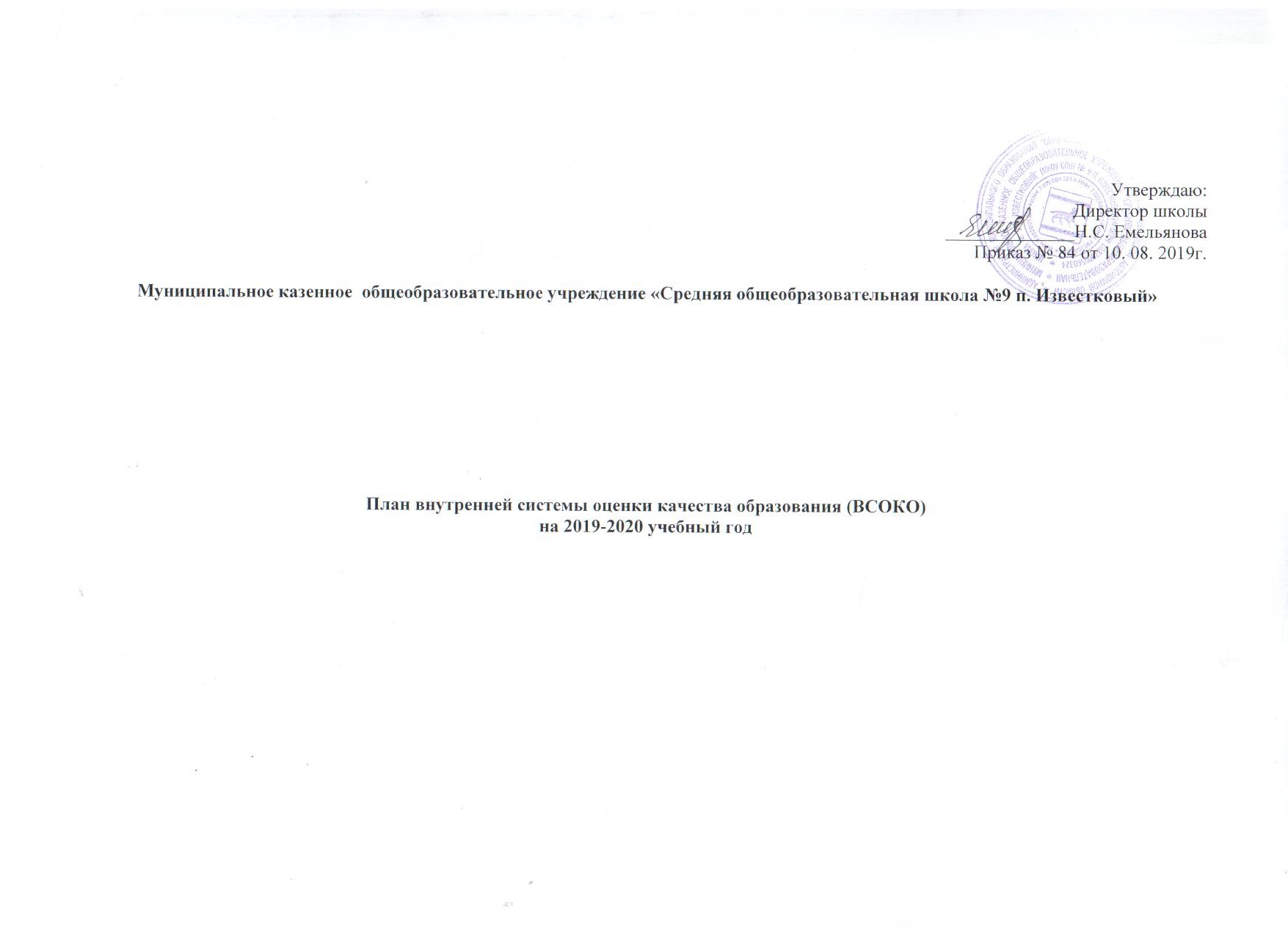 Цели ВСОКО:Формирование системы оценки состояния образования, обеспечивающей определение факторов и своевременное выявление изменений, влияющих на качество образования в Школе; Получение объективной информации о функционировании и развитии системы образования в Школе, тенденциях ее изменения и причинах, влияющих на качество образования; Предоставление всем участникам образовательного процесса и общественности достоверной информации о качестве образования; Принятие обоснованных и своевременных управленческих решений по совершенствованию образования и повышение уровня  информированности потребителей образовательных услуг при принятии таких решений..Задачи ВСОКО:Сформировать единую систему аналитических критериев и показателей, позволяющих эффективно реализовывать основные цели оценки качества образования; Сформировать  ресурсную базу и обеспечить функционирования школьной образовательной статистики и мониторинга качества образования; Осуществлять  самообследования деятельности Школы; Определять  степень соответствия условий осуществления образовательного процесса государственным требованиям; Определять степень соответствия образовательных программ нормативным требованиям и запросам основных потребителей образовательных услуг; Обеспечить доступность качественного образования; Оценить уровень  образовательных достижений учащихся; Определить в рамках мониторинговых исследований степень соответствия качества образования на различных уровнях обучения государственным стандартам; Содействовать  повышению квалификации учителей, принимающих участие в процедурах оценки качества образования.План внутренней системы оценки качества образования (ВСОКО)на 2019-2020 учебный год Объект оценкиИндикаторыМетодыОтветственныеФорма отчетностиСентябрьСентябрьСентябрьСентябрьСентябрьКачество образовательных результатовКачество образовательных результатовКачество образовательных результатовКачество образовательных результатовКачество образовательных результатовВходящий контрольДиагностические контрольные работы (выборочно) по предметам учебного плана во 2-11 классахДиагностические работыЗам. директора по УВРСправка Профессиональное самоопределениеОбразовательная Доля выпускников 11 класса, поступивших в ВУЗы на бюджетные отделенияАнкетированиеЗам. директора по УВРИнформация для отчетаКомплектование 1 и 10 классов, 2- 9, 11 классовНаполняемость классов, переводных классов. Количество учащихся основной школы, продолжающих обучение в 10 классе школыМониторингДиректорОШ-1ОктябрьОктябрьОктябрьОктябрьОктябрьОрганизация работы с одаренными детьмиОрганизация участие в олимпиадах школьного уровняПроведение олимпиад школьного уровняЗам. директора по УВРСправкаНоябрьНоябрьНоябрьНоябрьНоябрьПредметные результаты обученияАнализ итогов первой  четвертиМониторинг, анализЗам. директора по УВРОтчет ДекабрьДекабрьДекабрьДекабрьДекабрьКачество образовательных результатовКачество образовательных результатовКачество образовательных результатовКачество образовательных результатовКачество образовательных результатовИтоговые контрольные работы за полугодие четверть)Соответствие результатов программным требованиямМониторинг, анализЗам. директора по УВРСправка ЯнварьЯнварьЯнварьЯнварьЯнварьАнализ работы школыОпределение выполнения задач образовательной организацииМониторинг, анализ материаловДиректор, Зам. директора по УВР, ВРСамообследованиеПредметные результаты обученияАнализ итогов второй  четвертиМониторинг, анализЗам. директора по УВРОтчет ФевральФевральФевральФевральФевральКачество образовательных результатовКачество образовательных результатовКачество образовательных результатовКачество образовательных результатовКачество образовательных результатовРабота с одаренными учащимисяДоля учащихся - победителей, призеров олимпиадМониторинг, анализЗам. директора по УВРСправкаСовещание на ШМО учителейМартМартМартМартМартКачество образовательных результатовКачество образовательных результатовКачество образовательных результатовКачество образовательных результатовКачество образовательных результатовПрофессиональное самоопределениеДоля учащихся 9- 11 классов, сформировавших профессиональный выборАнкетированиеЗам. директора по ВРСправка Предметные результаты обученияАнализ итогов третьей  четвертиМониторинг, анализЗам. директора по УВРОтчет Качество условий, обеспечивающих образовательную деятельностьКачество условий, обеспечивающих образовательную деятельностьКачество условий, обеспечивающих образовательную деятельностьКачество условий, обеспечивающих образовательную деятельностьКачество условий, обеспечивающих образовательную деятельностьМониторинг оснащенности учебных кабинетовНаличие ТСОМониторингЗам. директора по АХЧСправка АпрельАпрельАпрельАпрельАпрельКачество образовательных результатовКачество образовательных результатовКачество образовательных результатовКачество образовательных результатовКачество образовательных результатовУдовлетворенность родителей качеством образовательных результатовДоля родителей, положительно высказавшихся по результатам качества образованияАнкетированиеЗам. директора по ВРСправка МайМайМайМайМайКачество образовательных результатовКачество образовательных результатовКачество образовательных результатовКачество образовательных результатовКачество образовательных результатовУспеваемость учащихся по предметам по итогам 4 четверти и учебного годаАнализ успеваемости учащихсяАнализЗам. директора по УВРСправка Достижения учащихся в соревнованиях, олимпиадах, конкурсахДоля учащихся, принимавших участие в олимпиадах, конкурсах. Соревнованиях на уровне школы, города, краяМониторингЗам. директора по УВР, ВРОтчет Анализ работы школыОпределение выполнения задач образовательной организацииМониторинг, анализ материаловДиректор, Зам. директора по УВР, ВРанализАнализ результатов промежуточной аттестацииАнализ уровня и качества выполнения итоговых работ промежуточной аттестацииИтоговые работыЗам. директора по УВРСправка августавгуставгуставгуставгустКачество образовательных результатовКачество образовательных результатовКачество образовательных результатовКачество образовательных результатовКачество образовательных результатовПредметные Результаты обученияРезультаты данных ЕГЭАнализ результатов ГИАЗам. директора по УВРотчетПредметные Результаты обученияРезультаты данных ОГЭАнализ результатов ГИАЗам. директора по УВРотчетРабота с одаренными обучающимисяДоля Учащихся победителей, призеров олимпиадМониторинг , анализзам. директора по УВРотчетКачество реализации образовательной деятельностиКачество реализации образовательной деятельностиКачество реализации образовательной деятельностиКачество реализации образовательной деятельностиКачество реализации образовательной деятельностиРабочие программы по предметамСоответствие ФГОС, положению о рабочей программеЭкспертиза зам. директора по УВРВыступление на педагогическом советеРабочие программы по предметамСоответствие основной образовательной программеЭкспертиза зам. директора по УВРВыступление на педагогическом советеРабочие программы по предметамСоответствие учебному плану школыЭкспертиза зам. директора по УВРВыступление на педагогическом советеРабочие программы внеурочной деятельностиСоответствие ФГОС, положению о рабочей программеЭкспертиза, диагностикаЗам. директора по ВРВыступление на педагогическом советеРабочие программы внеурочной деятельностиДоля учащихся, занимающихся по программам внеурочной деятельностиЭкспертиза, диагностикаЗам. директора по ВРВыступление на педагогическом советеКачество условий, обеспечивающих образовательную деятельностьКачество условий, обеспечивающих образовательную деятельностьКачество условий, обеспечивающих образовательную деятельностьКачество условий, обеспечивающих образовательную деятельностьКачество условий, обеспечивающих образовательную деятельностьМатериально техническое обеспечениеСоответствие МТО требованиям ФГОСЭкспертизаДиректор, зам. директора по АХЧВыступление на педагогическом советеИнформационно развивающая средаСоответствие информационно- методических Условий требованиям ФГОСЭкспертизаДиректор, зам. директора по АХЧВыступление на педагогическом советеИнформационно развивающая средаОбеспечение учащихся учебной литературойЭкспертизабиблиотекарьСправкаИнформационно развивающая средаСоответствие школьного сайта требованиямЭкспертизаОтветственный за работу с сайтомСправка Санитарногигиенические и эстетические условияВыполнение требований СанПиНа при организации образовательной деятельностиКонтрольДиректорВыступление на педагогическом советеПервая медицинская помощьОбеспечение учащихся медицинской помощьюЭкспертизаДиректорДоговор Кадровое обеспечение, повышение квалификации педагогами школы и готовность педагогов к прохождению аттестацииУкомплектованность педагогическими кадрамиЭкспертизаДиректор, зам. директора по УВРВыступление на, педагогическом советеКадровое обеспечение, повышение квалификации педагогами школы и готовность педагогов к прохождению аттестацииСтатистика кадрового состава педагогического коллективаАнализДиректор, зам. директора по УВРВыступление на, педагогическом советеКадровое обеспечение, повышение квалификации педагогами школы и готовность педагогов к прохождению аттестацииГрафик прохождения курсов повышения квалификации.График аттестации педагогов (включая соответствие занимаемой должности)ЭкспертизаЗам. директора по УВРНаправление на курсы повышения квалификации, информационная справка